ПРОЕКТВнесен ПредседателемДумы города Ханты-Мансийска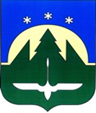 Городской округ Ханты-МансийскХанты-Мансийского автономного округа – ЮгрыДУМА ГОРОДА ХАНТЫ-МАНСИЙСКАРЕШЕНИЕ№ ______-VI РД		                                                         Принято							____мая 2021 годаО внесении изменений в Решение Думы города Ханты-Мансийска от 27.11.2020
№ 463-VI РД «Об определении единого избирательного округа и утверждении схемы одномандатных избирательных округов для проведения выборов депутатов Думы города Ханты-Мансийска»Рассмотрев проект изменений в схему одномандатных избирательных округов для проведения выборов депутатов Думы города Ханты-Мансийска, руководствуясь частью 1 статьи 69 Устава города Ханты-Мансийска,Дума города Ханты-Мансийска РЕШИЛА:Внести в Решение Думы города Ханты-Мансийска
от 27.11.2020 № 463-VI РД «Об определении единого избирательного округа
и утверждении схемы одномандатных избирательных округов для проведения выборов депутатов Думы города Ханты-Мансийска» изменение, изложив приложение 2 в редакции согласно приложению к настоящему Решению.Настоящее Решение вступает в силу после дня его официального опубликования.Председатель                                                                 Глава Думы города Ханты-Мансийска                               города Ханты-Мансийска_______________К.Л. Пенчуков                                _____________М.П. РяшинПодписано                                                                     Подписано___мая 2021 года			                                     __ мая 2021 годаПриложение к Решению Думы города Ханты-Мансийска №_______от_________________«Приложение 2 к Решению Думы города Ханты-Мансийска от 27 ноября 2020 года № 463-VI РДГрафическая схема одномандатных избирательных округов для проведения выборов депутатов Думы на территории муниципального образования город Ханты-МансийскЧисленность избирателей (по состоянию на 1 июля 2020 года) – 51003».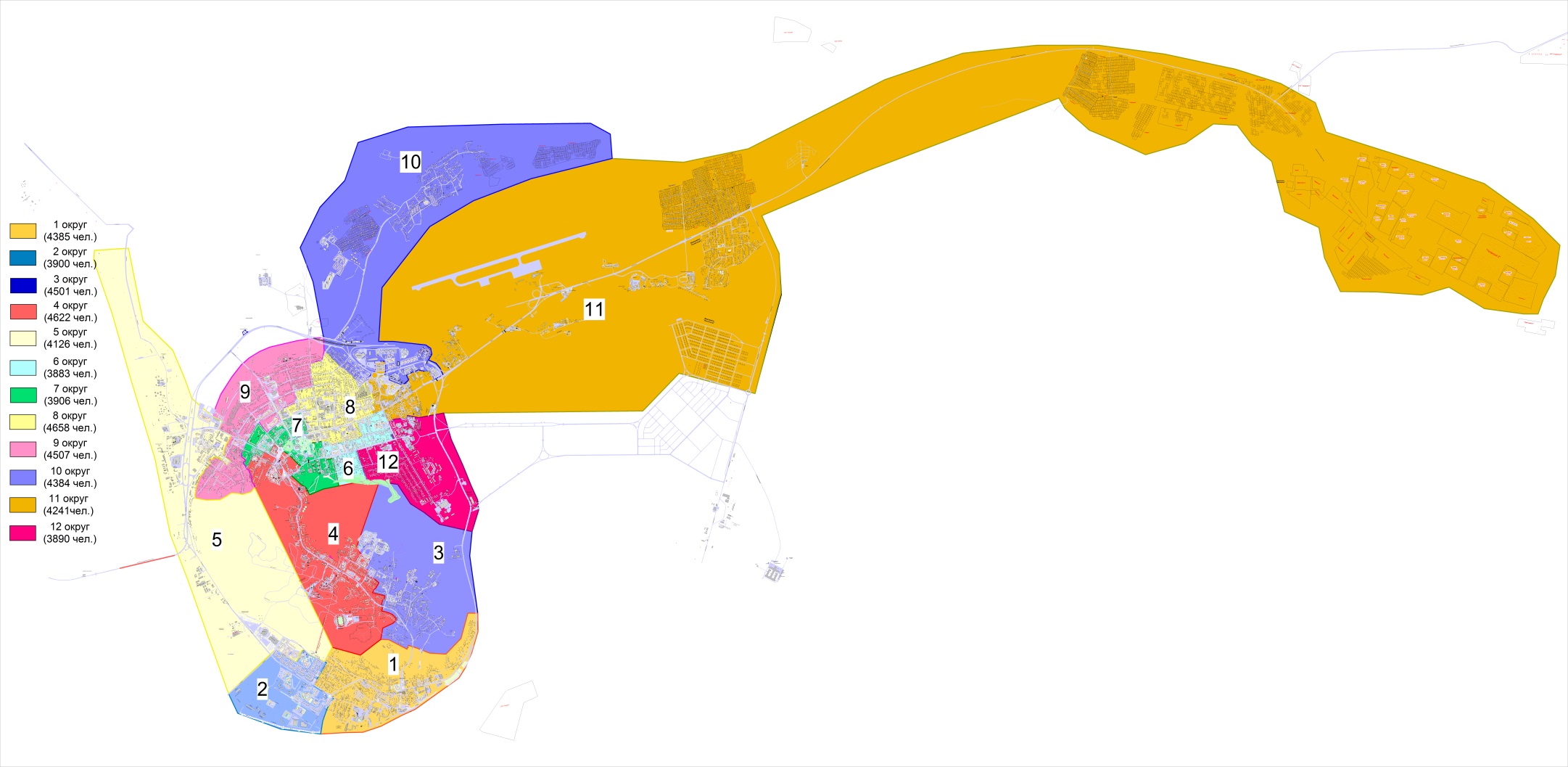 (Ф.И.О.)(«за», «против», «воздержался»)(дата)(подпись)